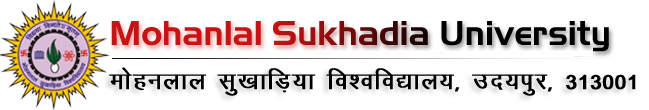 NAAC-SSR (Assessment Year: 2017-22)Criterion- 1Curricular AspectsKey Indicator 1.1: Curriculum Design and DevelopmentMetric 1.1.2: AnnexureProgrammes and Courses Focusing on Employability/ Skill Development/ Entrepreneurship Programmes Revised or Newly Introduced 